Принят на педагогическом совете МБОУ школы  с. Новогордеевкапротокол № 9  от 29.07.2020 г.Публичный докладмуниципального бюджетного общеобразовательного учреждения«Средняя школа с. Новогордеевка Анучинского района Приморского края»«Основные результаты деятельности за 2019-2020 учебный год»Доклад подготовлен муниципальным бюджетным общеобразовательным учреждением «Средняя школа с. Новогордеевка Анучинского района Приморского края». При подготовке доклада были использованы общие рекомендации по подготовке Публичных докладов образовательных учреждений:Структура доклада:Общая характеристика.Структура управления.Особенности образовательного процесса.Условия осуществления образовательного процесса.Результаты деятельности школы.Социальная активность учреждения.Финансовая деятельность.Заключение. Перспективы и планы развития.Общая характеристикаГод создания образовательного учреждения: 1928 год.Этапы реорганизации, реформирования образовательного учреждения (правовая преемственность, сведения об изменении места расположения и т.д.): 1928 г. - начальная школа (церковно - приходская)1937 г. -семилетняя школа (переводится в здание детского сада) 1957 г. - восьмилетняя школа с. Новогордеевка Анучинский район 1960 г. - год постройки нового здания восьмилетней школы1967 г. - школа реорганизована в среднюю общеобразовательную1989 г. - год изменения места расположения учреждения - Анучинский район с.Новогордеевка, ул. Пионерская, 5 (полная средняя школа расположилась в новом здании площадью 2500 квадратных метров, предельная численность (прием) обучающихся в течение года 380 человек).1993 г. - Муниципальное учреждение среднего (полного) общего образования (общеобразовательная средняя школа) с. Новогордеевка Анучинский район Приморский край1999 г. - Муниципальное общеобразовательное учреждение средняя общеобразовательная школа с. Новогордеевка Анучинского района Приморского края2005 г. - Муниципальное общеобразовательное учреждение основная общеобразовательная школа № 13 с. Шекляево реорганизовано в Муниципальное общеобразовательное учреждение среднюю общеобразовательную школу № 4 с. Новогордеевка Анучинского района Приморского края2014 г. - Муниципальное общеобразовательное учреждение средняя общеобразовательная школа № 4 с. Новогордеевка Анучинского района Приморскогокрая переименована в Муниципальное бюджетное общеобразовательное учреждение«Средняя школа с. Новогордеевка Анучинского района Приморского края»Первый руководитель учреждения: Булатов Александр Николаевич (с 1928 г.)Директора школы:Банщикова Людмила Николаевна (с 1967г.)Коломеец Александр Иванович (с 1968г.) - почетный житель села Новогордеевка, проработавший в школах района более 40 лет, в нашей школе 32 года, из них директором 17 лет. За годы его работы достроено восемь кабинетов, спортзал,  построено новое здание мастерской и столовой.Гуслев Владимир Александрович (с 1985 - 1989гг.)Ильченко Юрий Иннокентьевич (с 1989 - 1994гг.)- выпускник данной школы, работает учителем математики с момента окончания УГПИ по настоящее время.Тимошенко Светлана Ивановна ( с 1994 - 2001 гг.)Репина Тамара Николаевна (с 2001 г. по 2013 г.), выпускница данной школы, работала в ней с момента окончания Уссурийского ГПИ.Суляндзига Марина Валерьевна – назначена директором в 2013 году, педагогическая деятельность в данной школе с 2008 г.Почетные работники учреждения:Лихошерст Людмила Арсентьевна, награждена орденом Трудовой  Славы III степениОтличники народного просвещенияРепина Тамара Николаевна.Матвеева Татьяна Шариповна.Ильченко Юрий Иннокентьевич.Выпускники - медалисты:Морозова Наталья Александровна (серебряная медаль).Морозова Евгения Александровна (серебряная медаль).С 1978 по сентябрь 2002 года при школе работал филиал Анучинской вечерней школы.Много внимания уделяется удовлетворению потребностей и запросов школьников и их родителей (законных представителей). С 1986 года по настоящее время при школе работает филиал Анучинской детской спортивной школы,  работают волейбольная, баскетбольная, футбольная и шахматная секции. Ежегодно ученики занимают призовые места в соревнованиях по разным видам спорта. В 1994 году ученики школы приняли участие в зональных соревнованиях по лыжному спорту и заняли призовые места (Пухкал С., Прокопьева О., Гуслева Е.). С 1991 по 1994 гг. в школе работал туристический кружок, возглавляемый Ильченко И.И. и Картавой Т.И. Получили 23 ученика удостоверения «Турист СССР».Информация о зарегистрированных на сдачу ГТО обучающихся и сотрудниковУчредитель: Администрация Анучинского муниципального района Приморского края,	в	лице	казенного	учреждения	«Муниципальный	орган	управления образованием Анучинского района Приморского края»Адрес:	692301,	Россия,	Приморский	край,	Анучинский	район,	с.	Анучино, ул. Лазо, 6Юридический и фактический адрес школы:692311, Россия, Приморский край, Анучинский район, с. Новогордеевка, ул.Пионерская,5Телефоны школы: 8(42362)93-1-63Адрес электронной почты: mbousoch_4@list.ruЛицензия на право ведения образовательной деятельности: серия 25 ЛО1 № 0000810 Регистрационный номер: 126 от 23 апреля 2015 г.Свидетельство о государственной аккредитация: ОП 018655 регистрационный № 399 от 24.11.2011 г.Директор школы: Суляндзига Марина Валерьевна Тип: общеобразовательное учреждениеВид: средняя общеобразовательная школа Реквизиты: ИНН 2501009985КПП 251301001л/с 20206Ь80320;   л/с 21206Ь80320БИК 040507001р/с 40701810205071000065УФК по Приморскому краю (МБОУ школа с. Новогордеевка) Дальневосточное ГУ Банка Росси по Приморскому краю г. ВладивостокШкола оказывает образовательные услуги по реализации образовательных программ.Уровни образования:начальное общее образованиеосновное общее образованиесреднее общее образованиеА также дополнительное образование детей и взрослых:экологическое,	общеинтеллектуальное,	безопасность,	гражданско-патриотическое, духовно- нравственное.Учреждение имеет право на выдачу документов государственного образца:аттестата об основном общем образовании;аттестата о среднем общем образовании;свидетельство об обучении.Основными целями общеобразовательного учреждения являются:Повышение качества образования через рост профессиональной компетентности педагогов и сотрудничество всех участников образовательного процесса.формирование общей культуры личности обучающихся на основе обязательного минимума содержания образования;адаптация обучающихся к жизни в обществе, создание основы для осознанного выбора и последующего освоения профессиональных образовательных программ;воспитание гражданственности, трудолюбия, уважения к правам и свободам человека, любви к окружающей природе, Родине, семье;воспитание экологической культуры;формирование здорового образа жизни.Основными задачами Учреждения является создание условий:для охраны и укрепления здоровья обучающихся;для развития личности, её самореализации и самоопределения;для формирования у обучающихся современного уровня знаний;для воспитания гражданственности, трудолюбия, уважения к правам и свободам человека, любви к окружающей природе, Родине, семье;для осознанного выбора профессии.2. Структура управления школойДиректор:Суляндзига Марина Валерьевна, общий трудовой стаж – 29 лет, педагогический стаж –20 лет, трудовой стаж управленческой деятельности— 8 лет, образование - высшее, окончила учебное заведение — Приморский край, Уссурийский государственный педагогический институт, учитель биологии (2004) .Заместитель директора по учебно-воспитательной работе:Картавая Наталья Валерьевна, общий трудовой стаж – 28 лет, педагогический стаж – 25 лет, трудовой стаж управленческой деятельности 11 лет, образование - высшее, окончила учебное заведение— Приморский край, Уссурийский государственный педагогический институт, учитель биологии (2000). Учитель биологии первой квалификационной категории.Ильченко Наталья Федоровна, общий трудовой стаж—28 лет, педагогический стаж –28, трудовой стаж управленческой деятельности— 7, образование - высшее, окончила учебное заведение— Приморский край, Уссурийский государственный педагогический институт, учитель русского языка и литературы (2010), первой квалификационной категории.Заместитель директора по воспитательной работе:Скорикова Ирина Валерьевна, общий трудовой стаж—36, педагогический стаж –36, трудовой стаж управленческой деятельности-28, образование - высшее, окончила учебное заведение— Приморский край, Уссурийский государственный педагогический институт, учитель английского ифранцузского языка (1984). Заместитель директора по ВР. В данной школе с 01.03.2019 г.Управление в школе осуществляется педагогическим советом и родительским комитетом. Решения выносятся с учетом мнения школьного органа ученического самоуправления «Истоки».Особенности образовательного процессаВ 2019 - 2020 учебном году в школе 11 классов, в которых обучалось на начало учебного года 129 учеников, таким образом, средняя наполняемость классов составляет 13 человек. На конец 2019 - 2020 учебного года количество обучающихся составило 121 обучающихся.Школа осуществляет реализацию общеобразовательных программ начального общего, основного общего и среднего общего образования, а также адаптированные образовательные программы для детей с ОВЗ, программ дополнительного образования детей.Учебный процесс строится в соответствии с годовым календарным учебным графиком, учебным планом и образовательной программой, утверждёнными директором школы на учебный год.Учебный план расчитан на пятидневную учебную неделю и разработан в соответствии с нормативно-правовой базой.С 01 сентября 2011 года школа  перешла на Федеральный государственный образовательный стандарт начального общего образования, а с 1 сентября 2015 г. - на Федеральный государственный образовательный стандарт основного общего образования. В 2020 году переход на ФГОС СОО с 01 сентября. Количество учебных недель в:1 классе – 33;2-8, 10 классах – 35;9, 11 классах -34.С 2012- 2013 учебного года в 4 классе введён курс «Основы религиозных культур»  и «Светская этика» на основании приказа Министерства образования РФ от 01.02.2012 г. № 74.На начальном общем уровне образования реализуется программа образовательной системы «Школа России», утвержденная Министерством образования РФ и обеспечивающая подготовку обучающихся в соответствии с требованиями Федеральных государственных образовательных стандартов (ФГОС НОО) начального общего образования.Образовательные программы дополнительного образования детей 1-4 классов реализуются по следующим направлениям:На базе дома культуры с. Новогордеевка функционируют 2 кружка дополнительного образования (музыкальный), который посещают обучающихся 2-10 классов (35 детей).На основном общем уровне образования обучение 5-9 классах организовано по федеральному образовательному стандарту основного общего образования (ФГОС ООО).С 10-11 классе – федеральному компоненту государственного стандарта.Рабочие программы учебных предметов составляются учителями предметниками на основании примерных рабочих программ по соответствующим предметам. Рабочие программы   утверждаются директором школы.В учебном процессе используются элементы различных технологий: проблемное, информационно-коммуникационные технологии, проектная деятельность, работа в группах, перспективно-опережающее обучение, разноуровневое обучение, личностно- ориентированная технология Е.И. Ильина: преподавание литературы как предмета, формирующего человека; технология индивидуального обучения Ю.А. Макарова; технология обучения Г.А. Кузнецова, здоровьесберегающие технологии; нетрадиционные формы уроков: ролевые игры, использование сказочного сюжета, деловая игра, урок взаимообучения, урок-соревнование, урок-викторина, урок-конкурс, межпредметный интегрированный урок, урок путешествие.Воспитательная работа строится на основе утверждённого директором школыплана.Приоритетными	направлениями	воспитательной	работы	являются гражданско-правовое, нравственное, патриотическое, эстетическое, экологическое.В системе проводятся традиционные школьные мероприятия:сентябрь"День знаний»;"День здоровья»;легкоатлетический кросс;месячник «Нам здесь жить»октябрьконцерт «Спасибо Вам, учителя»;«Дни Приморья»;"Королева осени»ноябрьмесячник «Школа без наркотиков»;«День рождения школы».декабрьновогодние праздники;«День героя»февраль-«Защитникам Отечества посвящается»- «Один день в армии»март«Ученик года»;«8 марта»;-«Книжкина неделя»апрель«Прощание с азбукой»;месячник «Мой двор, мое село, моя Родина»май«Великой Победе посвящается»;«Последний звонок»;«Прощание с начальной школой»;«Слёт хорошистов и отличников»июнь«День защиты детей»;ЛОК;День независимости;«Выпускной».Все мероприятия в школе планируются для разновозрастных групп и охватывают учащихся с 1-11 классов. Старшие ребята являются наставниками и консультантами. Коллективные творческие мероприятия обеспечивают широкую внеурочную занятость учащихся. Ребятам очень нравится участвовать в школьных и районных мероприятиях. Учащиеся школы, а также многие жители села с нетерпением ждут проведения некоторых традиционных мероприятий например, одно  из них, "Королева осени», школьная ярмарка, 8 марта.Условия осуществления образовательного процесса.Школа работает по пятидневной рабочей неделе. Обучение проходит в одну смену. Начало занятий в 8 ч. 35 мин. Продолжительность уроков 45 минут. Общая продолжительность перемен 1 час. 10 мин. Перемены длятся 10-20 минут. Для 1 класса отдельное расписание.Согласно требованиям СаНПИн расписание занятий составляется с учетом санитарно-гигиенических норм и педагогических требований, с учетом возрастных особенностей детей, их утомляемости. Периодичность проведения промежуточной аттестации обучающихся в начальной и основной школе – четверть, в средней – полугодие, первый класс не аттестовывается. МАТЕРИАЛЬНЫЕ УСЛОВИЯ ОРГАНИЗАЦИИ ОБРАЗОВАТЕЛЬНОГО  ПРОЦЕССАТип здания - кирпичноеГод ввода в эксплуатацию - 1989 г. 3.Проектная мощность - 380 обучающихся.Реальная наполняемость – 121 обучающихся.Учебные кабинеты (количество): 14Кабинет начальных классов – 4 Кабинет русского языка – 2Кабинет иностранного языка – 1Кабинет математики – 1 Кабинет физики – 1Кабинет химии – 1Кабинет биологии и географии – 1 Кабинет информатики – 1мастерские:Мастерская технического труда – 1 Мастерская обслуживающего труда – 1Библиотека (читальный зал): площадь - 33.6 кв.м; книжный фонд - 2320, в том числе учебники – 2126 , методическая литература - 186Спортивный зал - 1 , площадь – 205 кв.мСпортивная площадка -1 , площадь 60 х 40- _футбольное поле –_90 х 50; баскетбольная площадка – 1шт, 10х10Столовая - 1 , площадь -159.6 кв.м, число посадочных мест - 80 Актовый зал -1 , площадь - 92.7 кв.мИНФОРМАЦИОННО - ТЕХНИЧЕСКИЕ СРЕДСТВА ОБЕСПЕЧЕНИЯ ОБРАЗОВАТЕЛЬНОГО ПРОЦЕССАКомпьютерные классы и комплексыПодвоз обучающихся к школе из закрепленной территории (3 села) осуществляется 1 школьным автобусом.Здание школы оснащено системой автоматической пожарной сигнализации.Образовательное учреждение оснащёно необходимым количеством огнетушителей.Ежегодно в летний период организуется пришкольный оздоровительный лагерь с дневным пребыванием ребят. В отчётном году  лагерь при школе  не организован. Организация школы будущего первоклассника для детей дошкольного возраста 6,5 – 7 лет –  не осуществлялась.Коллектив школы насчитывает 21 человек. 15 педагогов, 10 педагогов (67%) имеют высшее образование.Учителя школы проходят курсовую переподготовку, повышают свою квалификацию, участвуют в муниципальных, региональных, федеральных конкурсах. В 2019-2020 учебном году повышение квалификации прошли – 15 педагогов.Результаты деятельности школы.В 4 четверти 2019-2020 учебного года было организовано дистанционное обучение. В конце 2019/2020 учебного года в 9-ом классе обучалось 12 человек. В связи с пандемией  Covid19   обучающихся не сдавали экзамены. Индивидуальный учебный проект выполнили все ученики, но защитить его не смогли. Результаты экзамена по русскому языку (ОГЭ-9)Результаты экзамена по математике (ОГЭ-9)Выбор учащимися предметов для сдачи ОГЭ в 2019 году, в 2020 году ОГЭ НЕ ПРОХДИЛ. Все выпускник получили аттестат об основном общем образовании. Планируют продолжить обучение в 10 классе 4 человека. В конце 2019/2020 учебного года в 11-ом классе обучалось 7 человек. К экзаменам допущены все. Аттестаты о среднем общем образовании получили все одиннадцатиклассники.4 выпускника 11  класса, по своему желанию, сдавали экзамены в форме ЕГЭ— по русскому языку и математике (П),  по физике и химии, обществознанию и биологии.Результаты экзамена по русскому языку ЕГЭРезультаты экзамена по математике базовая ЕГЭРезультаты экзамена по математике профильная ЕГЭРезультаты ЕГЭ (max) баллС 10 по 19 марта учащиеся 4 класса приняли участие в  независимой оценке качества образования (НОКО)  компьютерном тестировании по русскому языку и математике.Назначение тестовых работ – итоговый контроль в форме независимой диагностики качества подготовки учащихся 4-х классов по русскому языку и математике за курс начальной школы. Результатом участия учащихся в тестировании является сумма баллов, полученных за выполнение всех заданий.Максимально возможное количество баллов за работу – 100, минимально возможное - 49. В тестировании участвовало:Таким образом, уровень достижения учащимися планируемых результатов обучения по русскому языку средний, по математике выше среднего.Важным компонентом оценки качества образования является участие школьников в различных интеллектуальных и творческих конкурсах, предметных олимпиадах разного уровня.Школа традиционно активно участвует в спортивной жизни села, района и края, её ученики достойно защищают спортивную честь школы. В школе работают секции: футбол, волейбол, шахматы, шашки. Команды наших спортсменов принимают участие во всех районных соревнованиях и турнирах, занимая призовые места. В рамках военно-патриотического воспитания проводятся военно-спортивные состязания, приуроченные к 23 февраля и 9 мая с ребятами младшего, среднего и старшего звена. В холле первого этажа стоит теннисный стол, за которым на переменах и после уроков соревнуются учащиеся 7-10 классов. По итогам 2019-2020 учебного года школьная спортивная команда заняла 3 призовое место среди всех команд района по различным видам спорта "Спартакиада школьников».Наши выпускники поступают в учебные заведения.В 2019-2020 учебном году работа по социализации обучающихся велась по следующим направлениям:выявление интересов и потребностей учащихся, трудностей и проблем, отклонений в поведении, уровня социальной защищённости и адаптированности к социальной среде.Особое внимание уделялось учащимся, находящимся в трудной жизненной ситуации.Социально-педагогическая защита прав ребёнка выражалась в следующих формах работы:выявление и изучение семей, нуждающихся в социальной защите;посредничество между семьями, находящимися в социально сложном положении и государственными органами, призванными оказывать помощь.Кроме того, в начале учебного года была проведена традиционная акция «Помоги собраться в школу», в результате которой 9 учащихся из малообеспеченных семей получили разнообразные школьные принадлежности.В течение года в школе трижды проводились благотворительные акции по сбору одежды для детей, оказавшихся в трудной жизненной ситуации.В школе действует Совет профилактики, школьная служба медиации«Примирение». На основании его решений несовершеннолетние подростки, которые склонны к пропускам уроков без уважительной причины, нарушениям дисциплины, ставятся на внутришкольный учёт. В 2019-2020 учебном году проведено 6 заседаний Совета профилактики.В итоге на внутришкольном учёте состоит:2015-2016 уч.г. - 12 человек.2016-2017 уч.г. - 12 человек.2017-2018 уч.г. - 12 человек2018-2019 уч.г. - 8 человек.2019-2020 уч.г.- 5 человек.Количество детей, стоящих в КДН : 2015-2016 уч.г. - 3 человек.  2016-2017 уч.г. - 1 человек  2017-20178уч.г. - 12 человек 2018-2019 уч.г. - 5 человек. 2019-2020 уч.г.- 1 человек.Постановка на внутришкольный учёт носит профилактический характер и является основанием для организации индивидуальной работы с учащимися «группы риска».Классными руководителями совместно с педагогом по работе с «детьми группы риска» проводились классные часы и беседы с приглашением сотрудников прокуратуры,отдела по борьбе с наркотиками, отдела по делам несовершеннолетних на темы:профилактика безнадзорности и правонарушений несовершеннолетних («Подросток и закон», 5 интернет-уроков «Имею право знать», «Как уберечь себя от вредных привычек», «Ответственность несовершеннолетних»);профилактика употребления ПАВ, о вреде алкоголизма, наркомании и табакокурения («Факторы риска детского и подросткового алкоголизма»,«Наркотики и возраст», «За здоровый образ жизни», «Пивной алкоголизм»).В этом году, в связи с пандемией, социально-психологическое тестирование на не медицинское употребление наркотических средств и психотропных веществ  не проводилось. Планируется в новом 2020-2021 учебном году. Социальная активность учреждения.Школа – это мир творчества, проявления и раскрытия каждым ребенком, своих интересов, своих увлечений, своего «я». Коллектив нашей школы старается максимально задействовать свои возможности для выполнения этой задачи. Во внеурочное время задействован спортивный зал, в котором занимаются люди разных возрастов, кабинеты информатики и технического труда.Родительский комитет с декабря 2019 г. по май 2020 г. осуществлял контроль за питанием в школьной столовой.За   2019-2020   учебный   год  в школе  прошли	3 общешкольных родительских собрания по следующим темам:Октябрь «Отчёт МБОУ школы с. Новогордеевка за прошедший 2019-2020 учебный год»; «Ответственность родителей».«Вы имеете право и вы обязаны»Февраль «Питание школьников» ; «Подготовка к ГИА».На собрания приглашались представители управления образованием, специалист соц.защиты, помощник прокурора, врач психолог — нарколог, инспектор ПДН, инспектор ГИБДД, представитель общественной всероссийской организации «Матери России».Третий год на базе МБОУ школы с. Новогордеевка изучается второй иностранный язык — корейский. Одна обучающаяся школы  в январе 2020 г. выезжала с группой школьников из других школ края в Южную Корею.В течение 2018-2019 учебного года обучающиеся выезжали с экскурсиями в г.Владивосток, г.  Арсеньев, в с. Чугуевка. Финансово-экономическая деятельность.Финансирование деятельности учреждения происходит из трёх источников: средства краевого бюджета, средства местного бюджета и благотворительные взносы. Средства из первых двух источников поступают и расходуются согласно смете.Основная статья расходов средств, полученных благотворительных взносов — косметический ремонт учебных кабинетов: затирка и побелка стен, покраска пола.В летний период 2019 года выполнялась работа:- Подведена горячая вода к умывальникам, установлена сушка для рук.- Заменены надворные туалеты на новые.- Частичное асфальтирование центрального двора школы. - Заменены деревянные оконные рамы на пластиковые. -Произведен капитальный ремонт крыши. -Добавлены внутренние туалеты - 5 , наружных — 2. -Заменены двери в спортивном зале, туалетах, столовой, межрекреационные.-Заменены деревянные стулья в актовом зале на новые мягкие кожаные.            В летний период 2020 г. выполнялась работа:- капитальный ремонт пола столовой (укладка плитки, новая канализация).- ремонт канализации на пищеблоке. - установка металлических дверей. Заключение. Перспективы и планы развитияАнализ состояния школы, её внешней среды, учёт современных требований к подготовке учащихся, в первую очередь к тому, чтобы выпускники по окончании школы могли социализироваться в любых сферах деятельности, определять дальнейшее своё развитие. Школа работает по  следующим направлениям:продолжение и углубление работы с одарёнными детьми, предоставление возможности наиболее полной реализации их творческих способностей;обеспечение образовательных потребностей детей с разными интеллектуальными и психофизическими возможностями, для того чтобы все учащиеся могли реализовать себя, стать максимально полезными обществу;продолжение работы по сохранению и укреплению здоровья учащихся, формирования у них здорового образа жизни и потребности в занятиях физической культурой и спортом;дельнейшее развитие воспитательной среды школы;развитие единой информационной среды как важного условия качественного образования;повышение информационной культуры и функциональной грамотности учащихся.Для реализации задач мы запланировали следующие мероприятия:продолжение работы образовательного учреждения для дополнительной подготовки учащихся по интересующим их учебным дисциплинам в свободное от учёбы временем.Всё намеченное потребует серьёзной и вдумчивой работы администрации школы и педагогического коллектива, анализа сделанного и корректировки дальнейших планов развития школы. Результатом всех наших усилий по достижению намеченных целей, должны стать личные достижения каждого ученика. АНАЛИТИЧЕСКИЙ ОТЧЁТПО ВОСПИТАТЕЛЬНОЙ РАБОТЕЗА 2019 – 2020 УЧЕБНЫЙ ГОДМБОУ школа с. Новогордеевка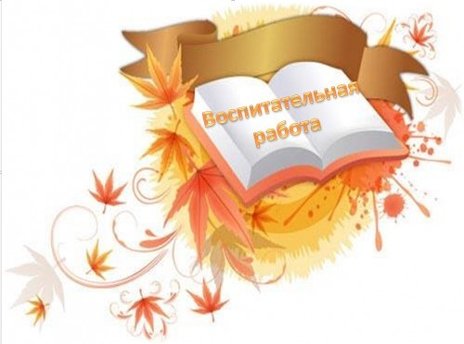 Организация воспитательной работы с обучающимися в течение 2019-2020 учебного года осуществлялась на основании общешкольного плана воспитательной работы, воспитательных планов классных руководителей,  школьных планов профилактической работыВ 2019-2020 учебном году в МБОУ школе с. Новогордеевка обучалось 129 обучающихсяВоспитательная работа в течение всего учебного года была направлена на развитие социальной активности, индивидуализации каждого участника воспитательного процесса.Основной воспитательной целью являлось:Социализация личности ребенка, формирование его активной жизненной позиции, через развитие системы совета ученического самоуправления, формирование правовой культуры учащихся, толерантного отношения к окружающим, внедрению навыков здорового образа жизни и реализация планов профилактической работы, а также работа с одаренными обучающимися.Воспитательная система школы в 2019 – 2020 учебном году решала следующие задачи:- Формирование гражданско-патриотического сознания, развитие чувства сопричастности судьбам Отечества.-Формирование духовно нравственной позиции.- Формирование духовно-нравственных основ социализации личности на основе традиционных ценностей российского общества.- Организация разносторонней групповой и индивидуальной деятельности учащегося.- Организация педагогической поддержки школьников с целью реализации потенциальных творческих способностей каждого.- Формирование у школьника отношения к себе как к представителю человечества, гражданину своего Отечества, члену общества.- Отработка механизмов взаимодействия школы, семьи, других социальных партнеров в области воспитания.
- Обеспечение участия детей и молодежи в создании современных социальных проектов, организации общественных акций и творческих конкурсов, спортивных и культурных мероприятий.-Разработка и реализация системы мер по правовому просвещению, формированию гражданско-правовой культуры детей и подростков.-Разработка новых подходов к организации трудового воспитания и профессиональной ориентации учащихся.-Разработка и внедрение новых форм межведомственного взаимодействия по профилактике негативных явлений в детской среде: безнадзорности, наркомании, алкоголизма, преступности.- Разработка и реализация системы мер, направленных на укрепление установок толерантного сознания и поведения среди детей и молодежи- Организация работы по снижению проявлений экстремизма среди детей и молодежи, а также противодействия коррупции.Целевыми индикаторами воспитательной системы школы были :- организация работы школьного ученического сотружества «Истоки»;- снижение количества обучающихся, состоящих на ВШК, ПДН и КДНиЗП;- увеличение количества обучающихся, посещающих спортивные секции и кружки;- отсутствие проявлений экстремизма среди детей;- повышение уровня правовой грамотности детей;- увеличение количества обучающихся, участвующих в различного уровня конкурсах, фестивалях и соревнованиях.Основными направлениями воспитательной работы были: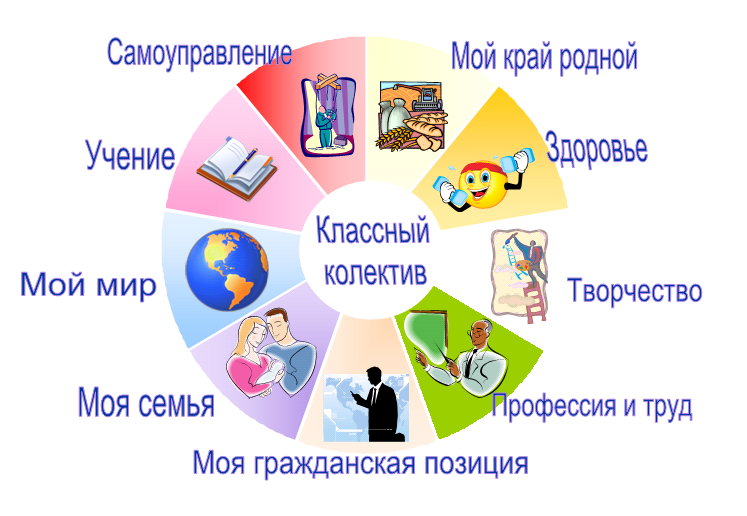 Традиционные общешкольные мероприятияГражданско-патриотическое воспитаниеСпортивно-оздоровительное воспитание, формирование ЗОЖДуховно – нравственное и эстетическое воспитаниеТрудовое воспитание и основы профессионального самоопределенияПрофилактика асоциальных явленийРабота школьного ученического самоуправления «Истоки»Работа с одаренными детьмиРабота с родителямиРабота с классными руководителями.Контроль за воспитательным процессом.Такая структура воспитательной работы позволила охватить всех обучающихся школы, классных руководителей, работу Совета профилактики, работу родительского комитета.В 2019 - 2020 учебном году были организованы и проведены мероприятияв соответствии с общешкольным воспитательным планам, планами профилактической работы школы, планами мероприятий в рамках военно-патриотических месячников, посвященных Дню Защитника Отечества и Дню Победы.  Составлен альбом «Школьная жизнь в 2019-2020 уч. году» ( бумажный и электронный вариант).Составлено и пополняется портфолио достижений обучающихся школы. Учащиеся школы принимали участие в международных, всероссийских, региональных и районных конкурсах, марафонах, олимпиадах и соревнованиях.Международные (творческие и нтеллектуальные) конкурсы, марафоны–26,них победители -4, прнизеры - 3 , олимпиады -12, из них  победители и призёры – 17 и 6;Всеросссийские(творческие и нтеллектуальные) конкурсы -  7чел., победители - 6, Региональные(творческие и нтеллектуальные) конкурсы - 15, Районные(творческие и нтеллектуальные)-13, победителей  -3, призеров - 4Учащиеся школы школы в 2019/20120учебном году принимали активное участие в муниципальных и районных слетах и конкурсах:Спартакиада школьников (различные виды спорта (ОФП, теннис, стритбол, волейбол, турслет, легкая атлетика, русская лапта), где были победителями -1и призёрами – 3;Районный конкурс «Лучший спортсмен»- участие;Районный КВН (2-ое место);Конкурсы рисунков презентаций, сочинений «Профессии моей семьи», сочинение -1чел.- победитель, 1чел. - 2-ое место и 1- участник; презентация «Я выбираю профессию»: 1чел-победитель, 1чел- 2место, 1чел.-участник;Конкурс «Аты- баты, 2020» - участие;Выставка рисунков и листовок «Блокадный Ленинград», «Блокадный хлеб»- 13 чел;Муниципальный этап «Живая классика»-2 чел;Работа с классными руководителями: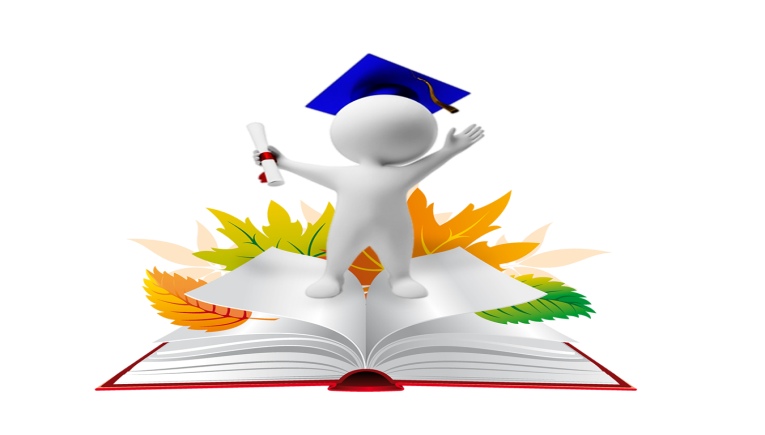 Все классные руководители с 1 по 11 класс обеспечены основными документами, которые входят в сборник «Документы классного руководителя».Контроль за проведением  в течение учебного года классных часовсогласно плану работу классных руководителей.Классными руководителями составлены планы воспитательной работы класса. Участие обучающихся школы в общешкольных делах.Исходя из анализа воспитательной работы классных руководителей, необходимо отметить*Степень удовлетворенности родителей работой ОУ     94%*Степень удовлетворенности учащихся работой ОУ         90%*Уровень творческой активности учащихся                        81,2%*Уровень развития самоуправления коллектива класса     73,7%    *Уровень психологического климата в учебной группе     90,4%*Средний уровень воспитанности82,5%*Уровень социализированности личности обучающегося77,3%Работа по вопросам профилактики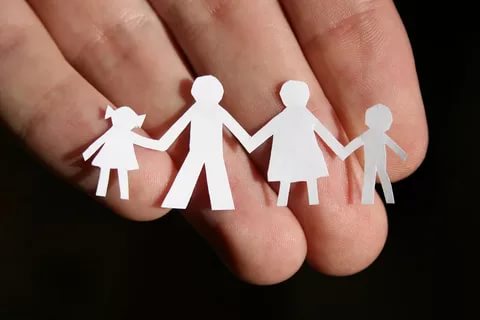  В целях эффективной работы с детьми и родителями был составлен социальный паспорт школы.Проводился ежеквартально мониторинг детей, находящихся на различных видах учета.Состояло на учете в ПДН на начало учебного года -  6 чел.;                                            в середине года           - 4чел.                                             конец года – 2чел.Снижению количества учащихся, состоящих ну учете  способствовало своевременная совместная работа классных руководителей и родителей, администрации школы и сотрудников ПДН, проведение ряда мероприятий, направленных на привлечение обучающихся к занятиям в кружках, привлечение к подготовке общешкольных мероприятий, участие в конкурсах, а также профилактическая работа.Работа по вопросам развития ученического самоуправления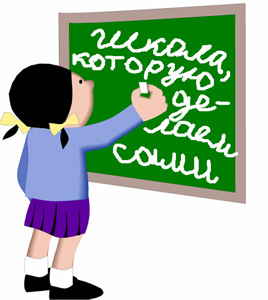 Предметом особого внимания в системе воспитательной работы МБОУ школы с. Новогордеевка является ученическое самоуправление, которое относится к числу наиболее актуальных проблем современного образования.Под ученическим самоуправлением мы понимаем целенаправленную, конкретную, систематическую, организованную и прогнозируемую по результатам деятельность учащихся, в процессе которой реализуются функции управления (самоактивизация, организованное саморегулирование и коллективный самоконтроль).В сентябре  2019г были проведены выборы в органы ученического самоуправления, в которых приняли участия учащиеся  5-11классовВ нашей школе существует модель ученического самоуправления – содружество «Истоки»Схема органов ученического самоуправления представляет собой взаимосвязь всех структур учащихся школы.В каждом классе сформирован актив. Самоуправление выстроено на основе принципов демократии, гласности, строится на основе договорённости между учащимися и педагогами. Но есть классы, где самоуправление в классе существует лишь формально, не выполняя своей воспитательной роли.Во главе Школьного ученического самоуправления стоит Председатель «Истоков», ему помогают заместитель председателя и члены. Содружество разбито  на общества:- Знания;- Труд, порядок, уют и забота;- Печать (СМИ);- Культура и искусство;- Спорт и здоровье.Представители Совета старшеклассников участвуют в обсуждении и решении насущных проблем школы.ВЫВОДЫ И ПРЕДЛОЖЕНИЯВ течение 2019 – 2020 учебного года воспитательная работа в школе главным образом опиралась на работу классных руководителей, школьного актива, педагогов дополнительного образования,.Была усовершенствована система школьного самоуправления.Реализованы планы совместной работы с ОП № 11с. Анучино, сельским домом культуры, районным историческим музеем.В системе воспитания выявлен ряд проблем:Дежурства по школе.Низкая активность ряда классных руководителей в подготовке общешкольных мероприятий.Низкая активность участия в конкурсах педагогов и учащихся районного, регионального, общероссийского и международного  уровней.Работа с родителями (разнообразие форм).В 2020-2021 учебном году необходимо стремиться к реализации следующих целей:улучшить и систематизировать работу с одаренными учащимися,внедрение новых форм и технологий в процесс воспитания,удовлетворение потребностей обучающихся в интеллектуальном, культурном, нравственном развитии через личностно - ориентированный и дифференцированный подход.улучшить работу органа ученического самоуправления школы «Истоки» и классных органов самоуправления с целью повышения их самостоятельности Сдали на отчетный периодСдали на отчетный периодСдали на отчетный периодСдали на отчетный периодМБОУ школас.НовогордеевкаВсегоЗолотойзначокСеребряныйзначокБронзовыйзначокЗарегистрированнына сдачу1.Сотрудники245122.Обучающиеся129181445Учебный годНаправлениеНаправлениеНаправлениеНаправлениеНаправлениеОхват детейУчебный годОбщеинтел- лектуальноеДуховно- нравственноОбщекультурное (Кол-воСоциальное (Кол-воСпортивно- оздоровительнОхват детей(Кол-во кружков)е(Кол-во кружков)кружков)кружков)ое(Кол-во кружков)2016 - 20172331384 %2017 - 20182331384 %2018 - 20195133196 %2019-20205133197  %№Описание класса,количество	компьютеров,	TV, мультимедиа, проекторовУстановлен(кабинет	информатики,	учебные кабинеты, администрация и пр.)112 компьютеров, 1 проектор, 1 интерактивная доска, 1 принтер, 1 модемКабинет информатики № 821 компьютер, 1 проектор,1 TV, 1 ноутбук, подключение к сети интернетКабинет русского языка № 1031 ПК1 TV, 1 ноутбук, 1 нэтбук,1 проекторКабинет русского языка № 441 TVКабинет математики53 компьютера, 1 TV, 1 нэтбук, 1проектор, 1 экранКабинет биологии и географии № 164 ноутбука, 4 TVКабинеты начальных классов№ 11, № 5, № 7, № 972 компьютеров для учеников, 1 интерактивная доска, подключение к сети интернет, 1 ПККабинет химии № 281 TV, 1 ноутбук, магнитофон кассетныйКабинет английского языка № 391 TV, 1 ноутбук, 1 ПККабинет физики № 6101 TV, 1 ноутбук, 5 швейныхмашинок, 1 оверлог, электроплита, 1 вытяжной зонтКабинет обслуживающего труда № 12116 сверлильных станков, 6 тисков, 1лобзик, 1 перфоратор, 1 сверло, 1деревообрабатывающий станок, 2 токарных станковКабинет технического труда № 1312Библиотечные шкафы, переносной стендБиблиотека132 стола, 16 стульев, 2 шкафаУчительская 	1	телефон,	1 принтер, сейф, 1ПКДиректорскаяОбщее количество педагогических работников15Средний возраст48Средний педагогический стаж23Имеют: категорииВысшая – 1Первая – 11Учебный годУспеваемостьОставлены на повторный курс обучения позаключению ПМПКОставлены на второй годИмеют академичес- куюзадолжен- ность2016-201798 %1 (1 класс)1 (3 класс)22017-201898,2 %-1 (9 класс)22018-201998,89%1 класс — 3 чел.; 3 класс — 2-12019-202098,34%1 класс (планируем) 2 человек1 (2 класс)1Учебный годВсего«4»и «5»%2-4класс%5-9класс%9 класс%10-11класс%11класс%2016-20174028142919205227444502017-20183228,31140,71621,3422,2545,53502018-201931271340,61318320538,52402019-20202625,41133,31220216,6333,3342,8Учебный годНе успе- вают%2-4 класс5-9 класс9 класс10-11 класс11 класс2016-201753,5120202017-201823,6021002018-201965,2420002019-202026,0 20000Учебный годЧисло писавш ихУчитель«5»«4»«3»«2»%успеваемост иредний  баллСредняя оценка2016—201722Ершова Н.В.022001002432017-201817Ильченко Н. Ф.26901002542018—201915Ершова Н.В.231001002432019-2020---------Учебный годЧисло писавш ихУчитель«5»«4»«3»«2»%успеваемост иСредни й баллСредняя оценка2016—201722Маляр И.А.0418-1001232017-201817Ильченко Ю. И.14102881132018-201915Ильченко Ю. И.016846,72,52,52019-2020---------ПредметКоличество	учащихся, выбравших предметКоличество не сдавшихСредний баллСредняя оценкаГеография3-173Информатика5263Обществознание81193Биология131213Химия1244Учебный годЧисло писавшихУчительСредний баллВысший балл%успеваемости%качества2016—20178Ильченко Н. Ф.6169100492017-20186Ильченко Н. Ф.6778100832018-20195Ершова Н.В.5867100602019-20204Ильченко Н. Ф.7480100100Учебный годЧисло писавшихУчительСредний баллВысший балл%успеваемости%качества2016—20177Ильченко Ю.И.3,7410071,42017-20183Ильченко Ю.И.45100672018 - 20194Ильченко Ю.И.3410050Учебный годЧисло писавшихУчительМинимальная границаПервичный баллНабранный балл2016—20171Ильченко Ю.И.2711562017-20184Ильченко Ю.И.2711562018-20191Ильченко Ю.И.278392019-2020327850 (средний 41 б.)Предмет2016-20172017-20182018-20192019-2020Обществознание423556min 44 б. max 56 б.Биология52История   -1--Химия23--44Литература69---Физика ---51Кол-воучащихся( всего)ПредметПринимало участиеНабранные баллы учащихсяУровеньМаксимальный балМинимальный бал6Русский язык3 чел.87Выше среднего87676Русский язык3 чел.68средний87676Русский язык3 чел.67средний87676Математика3 чел.92высокий92796Математика3 чел.81Выше среднего92796Математика3 чел.79Выше среднего9279Кол-во выпускников/ годКол-во выпускниковКол-во выпускников, поступивших в ВУЗы, СУЗыПУ,колледжиАрмия9 класс/	201619-12-9 класс/	201723-22-9 класс/	201817-10-9 класс/	20197-7-9 класс/ 20201217-11класса/2016411211класса/2017844-11класса/2018633-11класса/20195-3111 класс / 2020743-С интересом во всех делахВыборочно по желаниюВыборочно по настоянию учителяДело, вызвавшее наибольший интерес у детей70 учащихся29учащихся22 учащихсяОсенняя ярмарка, конкурс творческих поделок «Дары осени», день Здоровья, конкурс «Один день в Армии», фестиваль солдатской песни, Акция «Блокадный хлеб», выборы органа ученического самоуправления, КВНсемьясемьясемьясемьясемьясемьясемьяДети-сиротыДети инвалидыДети с ОВЗОпекаемыеНеполная, из них воспитывает:Неполная, из них воспитывает:МалообеспМатери-одиночкиМногодетНеблагополучныенеполныеДети-сиротыДети инвалидыДети с ОВЗОпекаемыеМамаПапа28230710-2825820